FORMIX-Organization-Location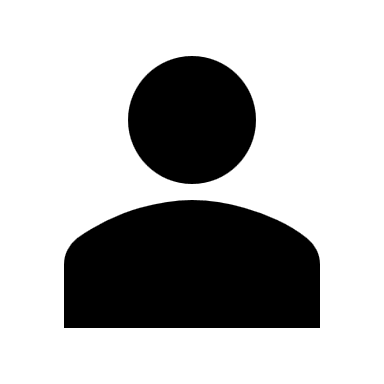 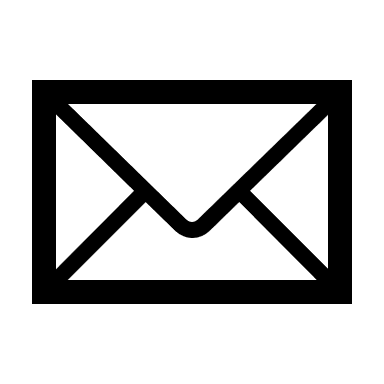 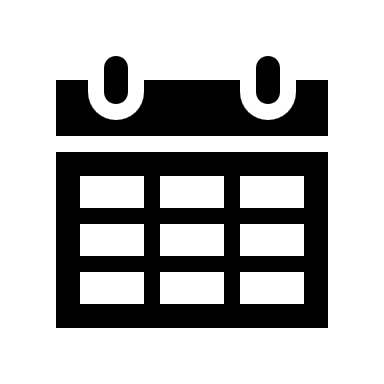 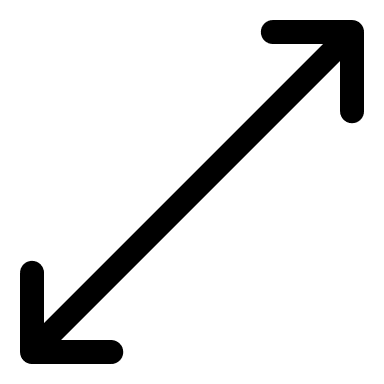 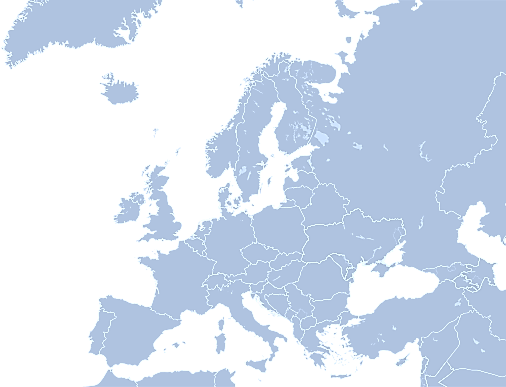 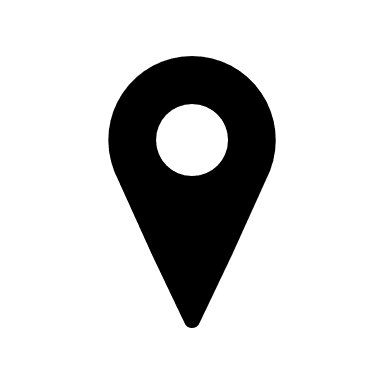 Diversity variables: Tree species richness and functional diversityPlease enter the tree species established in your experimental trial in the table below. Tree species are sorted according to the species categories as described in the FORMIX protocol. Please add rows to the table if needed.Diversity gradient: Management treatment: planting density and species proportionsPlease enter the values of the different treatment tested in the following tables if applicable:Site characteristicsSite map:CodeLatin nameEnglish nameBroadleaf (b) or coniferous (c)(M) Main species dedicated to provisioning services/ raw materials(M) Main species dedicated to provisioning services/ raw materials(M) Main species dedicated to provisioning services/ raw materials(M) Main species dedicated to provisioning services/ raw materialsM1M2M3(S) Secondary or diversification species dedicated to biomass and bioproducts(S) Secondary or diversification species dedicated to biomass and bioproducts(S) Secondary or diversification species dedicated to biomass and bioproducts(S) Secondary or diversification species dedicated to biomass and bioproductsS1S2S3Diversity gradient per blockSpecies composition of the mixtures(Indicate in brackets the number of tested modalities for each mixture)Monoculture2sp mixture3sp mixtureMore complex mixturesRelative species category proportionsRelative species category proportionsp1 =__ % (M) __ % (S)p2 =__ % (M) __ % (S)p3 =__ % (M) __ % (M) __ % (S)Total plots initial densitiesTotal plots initial densitiesTotal plots initial densitiesd1 =t/had2 =t/had3 =t/haNatural conditionsLocationNatural conditionsBioclimatic area (FAO)Natural conditionsSoil type (FAO)Natural conditionsFormer land useNatural conditionsAltitudeExperimentation designTotal areaExperimentation designNumber of plotsExperimentation designMin plot size (Nb trees)Experimentation designMax plot size (Nb trees)Experimentation designNumber of blocksExperimentation designNumber of planted treesExperimentation designMixture patternInstallationSite preparationInstallationInstallation cost (€)InstallationFunding(s)